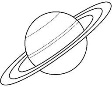 2.A kényszerpihenőre a fedélzeti számítógép gyors útikalauzt is nyomtat, de úgy tűnik a nyomtató is hibás. Sem az idézet, sem a térkép nem teljes.a) Egészítsd ki a mottót!b) Írd a leszállóhelyül választott bolygó mellé a nevét! c) A tájékozódást segítendő írd be a két szomszédos bolygó nevét is!d) Útközben láttad, hogy a Földnek van holdja is. Rajzold be!          17. item: Földtől kisebb alakzat a Föld mellett; 18. item kerek alakúe) Azt is láttad, hogy az egyik szomszédnak, két más formájú holdja van. Rajzold be azokat is!          19-20. item: A Mars mellett két tőle kisebb alakzat; 21-22. item: Szabálytalan alakzatok 1-1 pont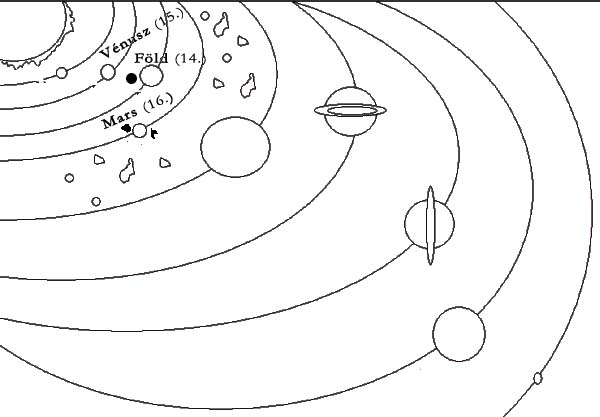 Példák a lehetséges forrásokra:Arany János összes költeményei Budapest, Szépirodalmi Könyvkiadó, 1973.Magyar nagylexikon, Budapest, Akadémiai Kiadó, 1995.Összesen maximum 9+2 = 8 pontA kényszerpihenőre a fedélzeti számítógép gyors útikalauzt is nyomtat, de úgy tűnik a nyomtató is hibás. Sem az idézet, sem a térkép nem teljes.a) Egészítsd ki a mottót!b) Írd a leszállóhelyül választott bolygó mellé a nevét! c) A tájékozódást segítendő írd be a két szomszédos bolygó nevét is!d) Útközben láttad, hogy a Földnek van holdja is. Rajzold be!          17. item: Földtől kisebb alakzat a Föld mellett; 18. item kerek alakúe) Azt is láttad, hogy az egyik szomszédnak, két más formájú holdja van. Rajzold be azokat is!          19-20. item: A Mars mellett két tőle kisebb alakzat; 21-22. item: Szabálytalan alakzatok 1-1 pontPéldák a lehetséges forrásokra:Arany János összes költeményei Budapest, Szépirodalmi Könyvkiadó, 1973.Magyar nagylexikon, Budapest, Akadémiai Kiadó, 1995.Összesen maximum 9+2 = 8 pontA kényszerpihenőre a fedélzeti számítógép gyors útikalauzt is nyomtat, de úgy tűnik a nyomtató is hibás. Sem az idézet, sem a térkép nem teljes.a) Egészítsd ki a mottót!b) Írd a leszállóhelyül választott bolygó mellé a nevét! c) A tájékozódást segítendő írd be a két szomszédos bolygó nevét is!d) Útközben láttad, hogy a Földnek van holdja is. Rajzold be!          17. item: Földtől kisebb alakzat a Föld mellett; 18. item kerek alakúe) Azt is láttad, hogy az egyik szomszédnak, két más formájú holdja van. Rajzold be azokat is!          19-20. item: A Mars mellett két tőle kisebb alakzat; 21-22. item: Szabálytalan alakzatok 1-1 pontPéldák a lehetséges forrásokra:Arany János összes költeményei Budapest, Szépirodalmi Könyvkiadó, 1973.Magyar nagylexikon, Budapest, Akadémiai Kiadó, 1995.Összesen maximum 9+2 = 8 pontA kényszerpihenőre a fedélzeti számítógép gyors útikalauzt is nyomtat, de úgy tűnik a nyomtató is hibás. Sem az idézet, sem a térkép nem teljes.a) Egészítsd ki a mottót!b) Írd a leszállóhelyül választott bolygó mellé a nevét! c) A tájékozódást segítendő írd be a két szomszédos bolygó nevét is!d) Útközben láttad, hogy a Földnek van holdja is. Rajzold be!          17. item: Földtől kisebb alakzat a Föld mellett; 18. item kerek alakúe) Azt is láttad, hogy az egyik szomszédnak, két más formájú holdja van. Rajzold be azokat is!          19-20. item: A Mars mellett két tőle kisebb alakzat; 21-22. item: Szabálytalan alakzatok 1-1 pontPéldák a lehetséges forrásokra:Arany János összes költeményei Budapest, Szépirodalmi Könyvkiadó, 1973.Magyar nagylexikon, Budapest, Akadémiai Kiadó, 1995.Összesen maximum 9+2 = 8 pontA kényszerpihenőre a fedélzeti számítógép gyors útikalauzt is nyomtat, de úgy tűnik a nyomtató is hibás. Sem az idézet, sem a térkép nem teljes.a) Egészítsd ki a mottót!b) Írd a leszállóhelyül választott bolygó mellé a nevét! c) A tájékozódást segítendő írd be a két szomszédos bolygó nevét is!d) Útközben láttad, hogy a Földnek van holdja is. Rajzold be!          17. item: Földtől kisebb alakzat a Föld mellett; 18. item kerek alakúe) Azt is láttad, hogy az egyik szomszédnak, két más formájú holdja van. Rajzold be azokat is!          19-20. item: A Mars mellett két tőle kisebb alakzat; 21-22. item: Szabálytalan alakzatok 1-1 pontPéldák a lehetséges forrásokra:Arany János összes költeményei Budapest, Szépirodalmi Könyvkiadó, 1973.Magyar nagylexikon, Budapest, Akadémiai Kiadó, 1995.Összesen maximum 9+2 = 8 pontA kényszerpihenőre a fedélzeti számítógép gyors útikalauzt is nyomtat, de úgy tűnik a nyomtató is hibás. Sem az idézet, sem a térkép nem teljes.a) Egészítsd ki a mottót!b) Írd a leszállóhelyül választott bolygó mellé a nevét! c) A tájékozódást segítendő írd be a két szomszédos bolygó nevét is!d) Útközben láttad, hogy a Földnek van holdja is. Rajzold be!          17. item: Földtől kisebb alakzat a Föld mellett; 18. item kerek alakúe) Azt is láttad, hogy az egyik szomszédnak, két más formájú holdja van. Rajzold be azokat is!          19-20. item: A Mars mellett két tőle kisebb alakzat; 21-22. item: Szabálytalan alakzatok 1-1 pontPéldák a lehetséges forrásokra:Arany János összes költeményei Budapest, Szépirodalmi Könyvkiadó, 1973.Magyar nagylexikon, Budapest, Akadémiai Kiadó, 1995.Összesen maximum 9+2 = 8 pont14.A kényszerpihenőre a fedélzeti számítógép gyors útikalauzt is nyomtat, de úgy tűnik a nyomtató is hibás. Sem az idézet, sem a térkép nem teljes.a) Egészítsd ki a mottót!b) Írd a leszállóhelyül választott bolygó mellé a nevét! c) A tájékozódást segítendő írd be a két szomszédos bolygó nevét is!d) Útközben láttad, hogy a Földnek van holdja is. Rajzold be!          17. item: Földtől kisebb alakzat a Föld mellett; 18. item kerek alakúe) Azt is láttad, hogy az egyik szomszédnak, két más formájú holdja van. Rajzold be azokat is!          19-20. item: A Mars mellett két tőle kisebb alakzat; 21-22. item: Szabálytalan alakzatok 1-1 pontPéldák a lehetséges forrásokra:Arany János összes költeményei Budapest, Szépirodalmi Könyvkiadó, 1973.Magyar nagylexikon, Budapest, Akadémiai Kiadó, 1995.Összesen maximum 9+2 = 8 pontA kényszerpihenőre a fedélzeti számítógép gyors útikalauzt is nyomtat, de úgy tűnik a nyomtató is hibás. Sem az idézet, sem a térkép nem teljes.a) Egészítsd ki a mottót!b) Írd a leszállóhelyül választott bolygó mellé a nevét! c) A tájékozódást segítendő írd be a két szomszédos bolygó nevét is!d) Útközben láttad, hogy a Földnek van holdja is. Rajzold be!          17. item: Földtől kisebb alakzat a Föld mellett; 18. item kerek alakúe) Azt is láttad, hogy az egyik szomszédnak, két más formájú holdja van. Rajzold be azokat is!          19-20. item: A Mars mellett két tőle kisebb alakzat; 21-22. item: Szabálytalan alakzatok 1-1 pontPéldák a lehetséges forrásokra:Arany János összes költeményei Budapest, Szépirodalmi Könyvkiadó, 1973.Magyar nagylexikon, Budapest, Akadémiai Kiadó, 1995.Összesen maximum 9+2 = 8 pontA kényszerpihenőre a fedélzeti számítógép gyors útikalauzt is nyomtat, de úgy tűnik a nyomtató is hibás. Sem az idézet, sem a térkép nem teljes.a) Egészítsd ki a mottót!b) Írd a leszállóhelyül választott bolygó mellé a nevét! c) A tájékozódást segítendő írd be a két szomszédos bolygó nevét is!d) Útközben láttad, hogy a Földnek van holdja is. Rajzold be!          17. item: Földtől kisebb alakzat a Föld mellett; 18. item kerek alakúe) Azt is láttad, hogy az egyik szomszédnak, két más formájú holdja van. Rajzold be azokat is!          19-20. item: A Mars mellett két tőle kisebb alakzat; 21-22. item: Szabálytalan alakzatok 1-1 pontPéldák a lehetséges forrásokra:Arany János összes költeményei Budapest, Szépirodalmi Könyvkiadó, 1973.Magyar nagylexikon, Budapest, Akadémiai Kiadó, 1995.Összesen maximum 9+2 = 8 pont15.A kényszerpihenőre a fedélzeti számítógép gyors útikalauzt is nyomtat, de úgy tűnik a nyomtató is hibás. Sem az idézet, sem a térkép nem teljes.a) Egészítsd ki a mottót!b) Írd a leszállóhelyül választott bolygó mellé a nevét! c) A tájékozódást segítendő írd be a két szomszédos bolygó nevét is!d) Útközben láttad, hogy a Földnek van holdja is. Rajzold be!          17. item: Földtől kisebb alakzat a Föld mellett; 18. item kerek alakúe) Azt is láttad, hogy az egyik szomszédnak, két más formájú holdja van. Rajzold be azokat is!          19-20. item: A Mars mellett két tőle kisebb alakzat; 21-22. item: Szabálytalan alakzatok 1-1 pontPéldák a lehetséges forrásokra:Arany János összes költeményei Budapest, Szépirodalmi Könyvkiadó, 1973.Magyar nagylexikon, Budapest, Akadémiai Kiadó, 1995.Összesen maximum 9+2 = 8 pontA kényszerpihenőre a fedélzeti számítógép gyors útikalauzt is nyomtat, de úgy tűnik a nyomtató is hibás. Sem az idézet, sem a térkép nem teljes.a) Egészítsd ki a mottót!b) Írd a leszállóhelyül választott bolygó mellé a nevét! c) A tájékozódást segítendő írd be a két szomszédos bolygó nevét is!d) Útközben láttad, hogy a Földnek van holdja is. Rajzold be!          17. item: Földtől kisebb alakzat a Föld mellett; 18. item kerek alakúe) Azt is láttad, hogy az egyik szomszédnak, két más formájú holdja van. Rajzold be azokat is!          19-20. item: A Mars mellett két tőle kisebb alakzat; 21-22. item: Szabálytalan alakzatok 1-1 pontPéldák a lehetséges forrásokra:Arany János összes költeményei Budapest, Szépirodalmi Könyvkiadó, 1973.Magyar nagylexikon, Budapest, Akadémiai Kiadó, 1995.Összesen maximum 9+2 = 8 pontA kényszerpihenőre a fedélzeti számítógép gyors útikalauzt is nyomtat, de úgy tűnik a nyomtató is hibás. Sem az idézet, sem a térkép nem teljes.a) Egészítsd ki a mottót!b) Írd a leszállóhelyül választott bolygó mellé a nevét! c) A tájékozódást segítendő írd be a két szomszédos bolygó nevét is!d) Útközben láttad, hogy a Földnek van holdja is. Rajzold be!          17. item: Földtől kisebb alakzat a Föld mellett; 18. item kerek alakúe) Azt is láttad, hogy az egyik szomszédnak, két más formájú holdja van. Rajzold be azokat is!          19-20. item: A Mars mellett két tőle kisebb alakzat; 21-22. item: Szabálytalan alakzatok 1-1 pontPéldák a lehetséges forrásokra:Arany János összes költeményei Budapest, Szépirodalmi Könyvkiadó, 1973.Magyar nagylexikon, Budapest, Akadémiai Kiadó, 1995.Összesen maximum 9+2 = 8 pont16.A kényszerpihenőre a fedélzeti számítógép gyors útikalauzt is nyomtat, de úgy tűnik a nyomtató is hibás. Sem az idézet, sem a térkép nem teljes.a) Egészítsd ki a mottót!b) Írd a leszállóhelyül választott bolygó mellé a nevét! c) A tájékozódást segítendő írd be a két szomszédos bolygó nevét is!d) Útközben láttad, hogy a Földnek van holdja is. Rajzold be!          17. item: Földtől kisebb alakzat a Föld mellett; 18. item kerek alakúe) Azt is láttad, hogy az egyik szomszédnak, két más formájú holdja van. Rajzold be azokat is!          19-20. item: A Mars mellett két tőle kisebb alakzat; 21-22. item: Szabálytalan alakzatok 1-1 pontPéldák a lehetséges forrásokra:Arany János összes költeményei Budapest, Szépirodalmi Könyvkiadó, 1973.Magyar nagylexikon, Budapest, Akadémiai Kiadó, 1995.Összesen maximum 9+2 = 8 pontA kényszerpihenőre a fedélzeti számítógép gyors útikalauzt is nyomtat, de úgy tűnik a nyomtató is hibás. Sem az idézet, sem a térkép nem teljes.a) Egészítsd ki a mottót!b) Írd a leszállóhelyül választott bolygó mellé a nevét! c) A tájékozódást segítendő írd be a két szomszédos bolygó nevét is!d) Útközben láttad, hogy a Földnek van holdja is. Rajzold be!          17. item: Földtől kisebb alakzat a Föld mellett; 18. item kerek alakúe) Azt is láttad, hogy az egyik szomszédnak, két más formájú holdja van. Rajzold be azokat is!          19-20. item: A Mars mellett két tőle kisebb alakzat; 21-22. item: Szabálytalan alakzatok 1-1 pontPéldák a lehetséges forrásokra:Arany János összes költeményei Budapest, Szépirodalmi Könyvkiadó, 1973.Magyar nagylexikon, Budapest, Akadémiai Kiadó, 1995.Összesen maximum 9+2 = 8 pontA kényszerpihenőre a fedélzeti számítógép gyors útikalauzt is nyomtat, de úgy tűnik a nyomtató is hibás. Sem az idézet, sem a térkép nem teljes.a) Egészítsd ki a mottót!b) Írd a leszállóhelyül választott bolygó mellé a nevét! c) A tájékozódást segítendő írd be a két szomszédos bolygó nevét is!d) Útközben láttad, hogy a Földnek van holdja is. Rajzold be!          17. item: Földtől kisebb alakzat a Föld mellett; 18. item kerek alakúe) Azt is láttad, hogy az egyik szomszédnak, két más formájú holdja van. Rajzold be azokat is!          19-20. item: A Mars mellett két tőle kisebb alakzat; 21-22. item: Szabálytalan alakzatok 1-1 pontPéldák a lehetséges forrásokra:Arany János összes költeményei Budapest, Szépirodalmi Könyvkiadó, 1973.Magyar nagylexikon, Budapest, Akadémiai Kiadó, 1995.Összesen maximum 9+2 = 8 pont17.A kényszerpihenőre a fedélzeti számítógép gyors útikalauzt is nyomtat, de úgy tűnik a nyomtató is hibás. Sem az idézet, sem a térkép nem teljes.a) Egészítsd ki a mottót!b) Írd a leszállóhelyül választott bolygó mellé a nevét! c) A tájékozódást segítendő írd be a két szomszédos bolygó nevét is!d) Útközben láttad, hogy a Földnek van holdja is. Rajzold be!          17. item: Földtől kisebb alakzat a Föld mellett; 18. item kerek alakúe) Azt is láttad, hogy az egyik szomszédnak, két más formájú holdja van. Rajzold be azokat is!          19-20. item: A Mars mellett két tőle kisebb alakzat; 21-22. item: Szabálytalan alakzatok 1-1 pontPéldák a lehetséges forrásokra:Arany János összes költeményei Budapest, Szépirodalmi Könyvkiadó, 1973.Magyar nagylexikon, Budapest, Akadémiai Kiadó, 1995.Összesen maximum 9+2 = 8 pontA kényszerpihenőre a fedélzeti számítógép gyors útikalauzt is nyomtat, de úgy tűnik a nyomtató is hibás. Sem az idézet, sem a térkép nem teljes.a) Egészítsd ki a mottót!b) Írd a leszállóhelyül választott bolygó mellé a nevét! c) A tájékozódást segítendő írd be a két szomszédos bolygó nevét is!d) Útközben láttad, hogy a Földnek van holdja is. Rajzold be!          17. item: Földtől kisebb alakzat a Föld mellett; 18. item kerek alakúe) Azt is láttad, hogy az egyik szomszédnak, két más formájú holdja van. Rajzold be azokat is!          19-20. item: A Mars mellett két tőle kisebb alakzat; 21-22. item: Szabálytalan alakzatok 1-1 pontPéldák a lehetséges forrásokra:Arany János összes költeményei Budapest, Szépirodalmi Könyvkiadó, 1973.Magyar nagylexikon, Budapest, Akadémiai Kiadó, 1995.Összesen maximum 9+2 = 8 pontA kényszerpihenőre a fedélzeti számítógép gyors útikalauzt is nyomtat, de úgy tűnik a nyomtató is hibás. Sem az idézet, sem a térkép nem teljes.a) Egészítsd ki a mottót!b) Írd a leszállóhelyül választott bolygó mellé a nevét! c) A tájékozódást segítendő írd be a két szomszédos bolygó nevét is!d) Útközben láttad, hogy a Földnek van holdja is. Rajzold be!          17. item: Földtől kisebb alakzat a Föld mellett; 18. item kerek alakúe) Azt is láttad, hogy az egyik szomszédnak, két más formájú holdja van. Rajzold be azokat is!          19-20. item: A Mars mellett két tőle kisebb alakzat; 21-22. item: Szabálytalan alakzatok 1-1 pontPéldák a lehetséges forrásokra:Arany János összes költeményei Budapest, Szépirodalmi Könyvkiadó, 1973.Magyar nagylexikon, Budapest, Akadémiai Kiadó, 1995.Összesen maximum 9+2 = 8 pont18.A kényszerpihenőre a fedélzeti számítógép gyors útikalauzt is nyomtat, de úgy tűnik a nyomtató is hibás. Sem az idézet, sem a térkép nem teljes.a) Egészítsd ki a mottót!b) Írd a leszállóhelyül választott bolygó mellé a nevét! c) A tájékozódást segítendő írd be a két szomszédos bolygó nevét is!d) Útközben láttad, hogy a Földnek van holdja is. Rajzold be!          17. item: Földtől kisebb alakzat a Föld mellett; 18. item kerek alakúe) Azt is láttad, hogy az egyik szomszédnak, két más formájú holdja van. Rajzold be azokat is!          19-20. item: A Mars mellett két tőle kisebb alakzat; 21-22. item: Szabálytalan alakzatok 1-1 pontPéldák a lehetséges forrásokra:Arany János összes költeményei Budapest, Szépirodalmi Könyvkiadó, 1973.Magyar nagylexikon, Budapest, Akadémiai Kiadó, 1995.Összesen maximum 9+2 = 8 pontA kényszerpihenőre a fedélzeti számítógép gyors útikalauzt is nyomtat, de úgy tűnik a nyomtató is hibás. Sem az idézet, sem a térkép nem teljes.a) Egészítsd ki a mottót!b) Írd a leszállóhelyül választott bolygó mellé a nevét! c) A tájékozódást segítendő írd be a két szomszédos bolygó nevét is!d) Útközben láttad, hogy a Földnek van holdja is. Rajzold be!          17. item: Földtől kisebb alakzat a Föld mellett; 18. item kerek alakúe) Azt is láttad, hogy az egyik szomszédnak, két más formájú holdja van. Rajzold be azokat is!          19-20. item: A Mars mellett két tőle kisebb alakzat; 21-22. item: Szabálytalan alakzatok 1-1 pontPéldák a lehetséges forrásokra:Arany János összes költeményei Budapest, Szépirodalmi Könyvkiadó, 1973.Magyar nagylexikon, Budapest, Akadémiai Kiadó, 1995.Összesen maximum 9+2 = 8 pontA kényszerpihenőre a fedélzeti számítógép gyors útikalauzt is nyomtat, de úgy tűnik a nyomtató is hibás. Sem az idézet, sem a térkép nem teljes.a) Egészítsd ki a mottót!b) Írd a leszállóhelyül választott bolygó mellé a nevét! c) A tájékozódást segítendő írd be a két szomszédos bolygó nevét is!d) Útközben láttad, hogy a Földnek van holdja is. Rajzold be!          17. item: Földtől kisebb alakzat a Föld mellett; 18. item kerek alakúe) Azt is láttad, hogy az egyik szomszédnak, két más formájú holdja van. Rajzold be azokat is!          19-20. item: A Mars mellett két tőle kisebb alakzat; 21-22. item: Szabálytalan alakzatok 1-1 pontPéldák a lehetséges forrásokra:Arany János összes költeményei Budapest, Szépirodalmi Könyvkiadó, 1973.Magyar nagylexikon, Budapest, Akadémiai Kiadó, 1995.Összesen maximum 9+2 = 8 pont19.A kényszerpihenőre a fedélzeti számítógép gyors útikalauzt is nyomtat, de úgy tűnik a nyomtató is hibás. Sem az idézet, sem a térkép nem teljes.a) Egészítsd ki a mottót!b) Írd a leszállóhelyül választott bolygó mellé a nevét! c) A tájékozódást segítendő írd be a két szomszédos bolygó nevét is!d) Útközben láttad, hogy a Földnek van holdja is. Rajzold be!          17. item: Földtől kisebb alakzat a Föld mellett; 18. item kerek alakúe) Azt is láttad, hogy az egyik szomszédnak, két más formájú holdja van. Rajzold be azokat is!          19-20. item: A Mars mellett két tőle kisebb alakzat; 21-22. item: Szabálytalan alakzatok 1-1 pontPéldák a lehetséges forrásokra:Arany János összes költeményei Budapest, Szépirodalmi Könyvkiadó, 1973.Magyar nagylexikon, Budapest, Akadémiai Kiadó, 1995.Összesen maximum 9+2 = 8 pontA kényszerpihenőre a fedélzeti számítógép gyors útikalauzt is nyomtat, de úgy tűnik a nyomtató is hibás. Sem az idézet, sem a térkép nem teljes.a) Egészítsd ki a mottót!b) Írd a leszállóhelyül választott bolygó mellé a nevét! c) A tájékozódást segítendő írd be a két szomszédos bolygó nevét is!d) Útközben láttad, hogy a Földnek van holdja is. Rajzold be!          17. item: Földtől kisebb alakzat a Föld mellett; 18. item kerek alakúe) Azt is láttad, hogy az egyik szomszédnak, két más formájú holdja van. Rajzold be azokat is!          19-20. item: A Mars mellett két tőle kisebb alakzat; 21-22. item: Szabálytalan alakzatok 1-1 pontPéldák a lehetséges forrásokra:Arany János összes költeményei Budapest, Szépirodalmi Könyvkiadó, 1973.Magyar nagylexikon, Budapest, Akadémiai Kiadó, 1995.Összesen maximum 9+2 = 8 pontA kényszerpihenőre a fedélzeti számítógép gyors útikalauzt is nyomtat, de úgy tűnik a nyomtató is hibás. Sem az idézet, sem a térkép nem teljes.a) Egészítsd ki a mottót!b) Írd a leszállóhelyül választott bolygó mellé a nevét! c) A tájékozódást segítendő írd be a két szomszédos bolygó nevét is!d) Útközben láttad, hogy a Földnek van holdja is. Rajzold be!          17. item: Földtől kisebb alakzat a Föld mellett; 18. item kerek alakúe) Azt is láttad, hogy az egyik szomszédnak, két más formájú holdja van. Rajzold be azokat is!          19-20. item: A Mars mellett két tőle kisebb alakzat; 21-22. item: Szabálytalan alakzatok 1-1 pontPéldák a lehetséges forrásokra:Arany János összes költeményei Budapest, Szépirodalmi Könyvkiadó, 1973.Magyar nagylexikon, Budapest, Akadémiai Kiadó, 1995.Összesen maximum 9+2 = 8 pont20.A kényszerpihenőre a fedélzeti számítógép gyors útikalauzt is nyomtat, de úgy tűnik a nyomtató is hibás. Sem az idézet, sem a térkép nem teljes.a) Egészítsd ki a mottót!b) Írd a leszállóhelyül választott bolygó mellé a nevét! c) A tájékozódást segítendő írd be a két szomszédos bolygó nevét is!d) Útközben láttad, hogy a Földnek van holdja is. Rajzold be!          17. item: Földtől kisebb alakzat a Föld mellett; 18. item kerek alakúe) Azt is láttad, hogy az egyik szomszédnak, két más formájú holdja van. Rajzold be azokat is!          19-20. item: A Mars mellett két tőle kisebb alakzat; 21-22. item: Szabálytalan alakzatok 1-1 pontPéldák a lehetséges forrásokra:Arany János összes költeményei Budapest, Szépirodalmi Könyvkiadó, 1973.Magyar nagylexikon, Budapest, Akadémiai Kiadó, 1995.Összesen maximum 9+2 = 8 pontA kényszerpihenőre a fedélzeti számítógép gyors útikalauzt is nyomtat, de úgy tűnik a nyomtató is hibás. Sem az idézet, sem a térkép nem teljes.a) Egészítsd ki a mottót!b) Írd a leszállóhelyül választott bolygó mellé a nevét! c) A tájékozódást segítendő írd be a két szomszédos bolygó nevét is!d) Útközben láttad, hogy a Földnek van holdja is. Rajzold be!          17. item: Földtől kisebb alakzat a Föld mellett; 18. item kerek alakúe) Azt is láttad, hogy az egyik szomszédnak, két más formájú holdja van. Rajzold be azokat is!          19-20. item: A Mars mellett két tőle kisebb alakzat; 21-22. item: Szabálytalan alakzatok 1-1 pontPéldák a lehetséges forrásokra:Arany János összes költeményei Budapest, Szépirodalmi Könyvkiadó, 1973.Magyar nagylexikon, Budapest, Akadémiai Kiadó, 1995.Összesen maximum 9+2 = 8 pontA kényszerpihenőre a fedélzeti számítógép gyors útikalauzt is nyomtat, de úgy tűnik a nyomtató is hibás. Sem az idézet, sem a térkép nem teljes.a) Egészítsd ki a mottót!b) Írd a leszállóhelyül választott bolygó mellé a nevét! c) A tájékozódást segítendő írd be a két szomszédos bolygó nevét is!d) Útközben láttad, hogy a Földnek van holdja is. Rajzold be!          17. item: Földtől kisebb alakzat a Föld mellett; 18. item kerek alakúe) Azt is láttad, hogy az egyik szomszédnak, két más formájú holdja van. Rajzold be azokat is!          19-20. item: A Mars mellett két tőle kisebb alakzat; 21-22. item: Szabálytalan alakzatok 1-1 pontPéldák a lehetséges forrásokra:Arany János összes költeményei Budapest, Szépirodalmi Könyvkiadó, 1973.Magyar nagylexikon, Budapest, Akadémiai Kiadó, 1995.Összesen maximum 9+2 = 8 pont21.A kényszerpihenőre a fedélzeti számítógép gyors útikalauzt is nyomtat, de úgy tűnik a nyomtató is hibás. Sem az idézet, sem a térkép nem teljes.a) Egészítsd ki a mottót!b) Írd a leszállóhelyül választott bolygó mellé a nevét! c) A tájékozódást segítendő írd be a két szomszédos bolygó nevét is!d) Útközben láttad, hogy a Földnek van holdja is. Rajzold be!          17. item: Földtől kisebb alakzat a Föld mellett; 18. item kerek alakúe) Azt is láttad, hogy az egyik szomszédnak, két más formájú holdja van. Rajzold be azokat is!          19-20. item: A Mars mellett két tőle kisebb alakzat; 21-22. item: Szabálytalan alakzatok 1-1 pontPéldák a lehetséges forrásokra:Arany János összes költeményei Budapest, Szépirodalmi Könyvkiadó, 1973.Magyar nagylexikon, Budapest, Akadémiai Kiadó, 1995.Összesen maximum 9+2 = 8 pontA kényszerpihenőre a fedélzeti számítógép gyors útikalauzt is nyomtat, de úgy tűnik a nyomtató is hibás. Sem az idézet, sem a térkép nem teljes.a) Egészítsd ki a mottót!b) Írd a leszállóhelyül választott bolygó mellé a nevét! c) A tájékozódást segítendő írd be a két szomszédos bolygó nevét is!d) Útközben láttad, hogy a Földnek van holdja is. Rajzold be!          17. item: Földtől kisebb alakzat a Föld mellett; 18. item kerek alakúe) Azt is láttad, hogy az egyik szomszédnak, két más formájú holdja van. Rajzold be azokat is!          19-20. item: A Mars mellett két tőle kisebb alakzat; 21-22. item: Szabálytalan alakzatok 1-1 pontPéldák a lehetséges forrásokra:Arany János összes költeményei Budapest, Szépirodalmi Könyvkiadó, 1973.Magyar nagylexikon, Budapest, Akadémiai Kiadó, 1995.Összesen maximum 9+2 = 8 pontA kényszerpihenőre a fedélzeti számítógép gyors útikalauzt is nyomtat, de úgy tűnik a nyomtató is hibás. Sem az idézet, sem a térkép nem teljes.a) Egészítsd ki a mottót!b) Írd a leszállóhelyül választott bolygó mellé a nevét! c) A tájékozódást segítendő írd be a két szomszédos bolygó nevét is!d) Útközben láttad, hogy a Földnek van holdja is. Rajzold be!          17. item: Földtől kisebb alakzat a Föld mellett; 18. item kerek alakúe) Azt is láttad, hogy az egyik szomszédnak, két más formájú holdja van. Rajzold be azokat is!          19-20. item: A Mars mellett két tőle kisebb alakzat; 21-22. item: Szabálytalan alakzatok 1-1 pontPéldák a lehetséges forrásokra:Arany János összes költeményei Budapest, Szépirodalmi Könyvkiadó, 1973.Magyar nagylexikon, Budapest, Akadémiai Kiadó, 1995.Összesen maximum 9+2 = 8 pont22.A kényszerpihenőre a fedélzeti számítógép gyors útikalauzt is nyomtat, de úgy tűnik a nyomtató is hibás. Sem az idézet, sem a térkép nem teljes.a) Egészítsd ki a mottót!b) Írd a leszállóhelyül választott bolygó mellé a nevét! c) A tájékozódást segítendő írd be a két szomszédos bolygó nevét is!d) Útközben láttad, hogy a Földnek van holdja is. Rajzold be!          17. item: Földtől kisebb alakzat a Föld mellett; 18. item kerek alakúe) Azt is láttad, hogy az egyik szomszédnak, két más formájú holdja van. Rajzold be azokat is!          19-20. item: A Mars mellett két tőle kisebb alakzat; 21-22. item: Szabálytalan alakzatok 1-1 pontPéldák a lehetséges forrásokra:Arany János összes költeményei Budapest, Szépirodalmi Könyvkiadó, 1973.Magyar nagylexikon, Budapest, Akadémiai Kiadó, 1995.Összesen maximum 9+2 = 8 pontA kényszerpihenőre a fedélzeti számítógép gyors útikalauzt is nyomtat, de úgy tűnik a nyomtató is hibás. Sem az idézet, sem a térkép nem teljes.a) Egészítsd ki a mottót!b) Írd a leszállóhelyül választott bolygó mellé a nevét! c) A tájékozódást segítendő írd be a két szomszédos bolygó nevét is!d) Útközben láttad, hogy a Földnek van holdja is. Rajzold be!          17. item: Földtől kisebb alakzat a Föld mellett; 18. item kerek alakúe) Azt is láttad, hogy az egyik szomszédnak, két más formájú holdja van. Rajzold be azokat is!          19-20. item: A Mars mellett két tőle kisebb alakzat; 21-22. item: Szabálytalan alakzatok 1-1 pontPéldák a lehetséges forrásokra:Arany János összes költeményei Budapest, Szépirodalmi Könyvkiadó, 1973.Magyar nagylexikon, Budapest, Akadémiai Kiadó, 1995.Összesen maximum 9+2 = 8 pontA kényszerpihenőre a fedélzeti számítógép gyors útikalauzt is nyomtat, de úgy tűnik a nyomtató is hibás. Sem az idézet, sem a térkép nem teljes.a) Egészítsd ki a mottót!b) Írd a leszállóhelyül választott bolygó mellé a nevét! c) A tájékozódást segítendő írd be a két szomszédos bolygó nevét is!d) Útközben láttad, hogy a Földnek van holdja is. Rajzold be!          17. item: Földtől kisebb alakzat a Föld mellett; 18. item kerek alakúe) Azt is láttad, hogy az egyik szomszédnak, két más formájú holdja van. Rajzold be azokat is!          19-20. item: A Mars mellett két tőle kisebb alakzat; 21-22. item: Szabálytalan alakzatok 1-1 pontPéldák a lehetséges forrásokra:Arany János összes költeményei Budapest, Szépirodalmi Könyvkiadó, 1973.Magyar nagylexikon, Budapest, Akadémiai Kiadó, 1995.Összesen maximum 9+2 = 8 pont23.24.